  Бијељина, 2.12.2019. године  „ДЈЕЧАЦИ“ СЛУЖБЕНИ БИЛТЕН БР. 2. РЕЗУЛТАТИ: ДЈЕЧАЦИ 2004. год.  ДЈЕЧАЦИ 2006. год. ТАБЕЛЕ: ДЈЕЧАЦИ 2004. ГОД.   ДЈЕЧАЦИ 2006. ГОД.   СЛУЖБЕНА САОПШТЕЊА: Право наступа на такмичењу имају играчи/це, рођени/е године за коју/е се такмичење игра и млађи/е.(прочитати члан 7 Пропозиција) Утакмице се играју 2004. год. од 40 минута (2x20 мин) са 5 минута одмора између два полувремена, 2006. год. од 30 минута (2x15 мин) са 5 минута одмора између два полувремена,2008. год. од 20 минута (2x10 мин) са 5 минута одмора између два полувремена с тим да се само у последњих 5 минута утакмице зауставља време. Изузетак су екипни тајм-аути и улазак љекара у терен. Делегат неће дозволити почетак турнира-утакмице без присуства медицинског радника, а у случају напуштања турнира од стране истог, издаће налог да се игра заустави до повратка медицинског радника! Материјалне обавезе клубова су: уплата 15,00 (петнаест) КМ за сваку одиграну или службеним резултатом добијену утакмицу. Уплате прима ДЕЛЕГАТ турнира прије почетка прве утакмице на турниру. За сваку примљену уплату, делегат клубу издаје уредну трошковник. НИКО ОД ИГРАЧА, РУКОМЕТНИХ РАДНИКА и ТРЕНЕРА, ко нема регистрацију или пасош, не може наступити на утакмици. Таксе службених лица износе 30,00 (тридесет) КМ за сваку одиграну утакмицу.Делегати турнира су ОБАВЕЗНИ да прије сваке утакмице фотографишу екипе у голу, сликају записнике и све то пошаљу по завршетку утакмице ВИБЕРОМ комесару ОЛ РС РС, СТЕВАНУ БЕКАНУ на бр. 065 146 735. Дјечаци 2004. и млађи играју лоптом величине 2, Дјечаци 2006. и млађи играју лоптом величине 1, а дјевојчице 0 иДјечаци 2008. и млађи играју лоптом величине 0, а дјевојчице 0.Искључење на временску казну траје за 2004. и млађе 2 (два) минута, Искључење на временску казну траје за 2006. и млађе 1 (један) минут, Искључење на временску казну траје за 2008. и млађе 1 (један) минут, У утакмицама у ОЛ РС РС, замјену играча (измену), може да изврши само екипа, која има лопту у свом посједу. Уколико замјену ипак изврши екипа која у том тренутку нема лопту у свом посједу, замјена ће се третирати као неправилна, за коју се у складу са правилима изриче временска казна искључења. Изузеци су замене голмана (голман/голман и голман/играч), као и замене играча, који се повредио и према правилима мора да напусти терен.Такође се забрањено је екипама кориштење стриктног маркирања играча (ФЛАСТЕР) у такмичењима ОЛ РС РС, осим у случају пресинга као и за одбрану 5:1.У случају да се, из оправданих разлога вријеме или дан турнира мора промјенити, до уторка до 20 часова довољно је обавестити комесара, а након тога, клуб домаћин је ОБАВЕЗАН да о томе, поред директора, обавести и све клубове као и службена лица, која учествују на том турниру. Све информације у вези са Омладинском лигом РС РС саопштавају се, искључиво, путем интернет-сајта РСРС: www.rukometnisavezrs.org. За све ближе информације у вези такмичења, клубови се обраћају ИСКЉУЧИВО путем електронске поште, на адресу: olrukometnogsavezars@gmail.com .                                                                      olrukometnogsavezars@gmail.com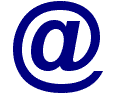 Комесар  – Стеван Бекан         Контакт тел. +387 65 146 735ХЕРЦЕГОВАЧКО - РОМАНИЈСКА ХЕРЦЕГОВАЧКО - РОМАНИЈСКА Вишеград, 1.12.2019. године (недјеља)Вишеград, 1.12.2019. године (недјеља)СОКОЛАЦВИШЕГРАД 28:24 (16:16) Судије: Иванишевић - Маврак                   Kонтролор: Kуртеш И.  28:24 (16:16) ХЕРЦЕГОВИНАСОКОЛАЦ8:26 (2:13) Судије: Иванишевић - Маврак                   Kонтролор:  Kуртеш И.  8:26 (2:13) ВИШЕГРАДХЕРЦЕГОВИНА21:8 (11:4) Судије: Иванишевић - Маврак                        Kонтролор:  Kуртеш И.  21:8 (11:4) ХЕРЦЕГОВАЧКО - РОМАНИЈСКА ХЕРЦЕГОВАЧКО - РОМАНИЈСКА Вишеград, 1.12.2019. године (недјеља)Вишеград, 1.12.2019. године (недјеља)СЛАВИЈАВИШЕГРАД 19:10 (10:7) Судије: Ивановић - Грујић                             Kонтролор:  Kуртеш И.  19:10 (10:7) ХЕРЦЕГОВИНАСЛАВИЈА10:12 (4:5) Судије: Ивановић - Грујић                             Kонтролор:  Kуртеш И.  10:12 (4:5) ВИШЕГРАДХЕРЦЕГОВИНА9:16 (4:9) Судије: Ивановић - Грујић                                     Kонтролор:  Kуртеш И.  9:16 (4:9) # Клуб Ук Поб Нер Пор Дао Примио Гол раз. Бр.бодова 1 СОКОЛАЦ  4    4  0  0 100 65 +35  12 2 ВИШЕГРАД  4  1  0  3 82 83 -1  3 3 ЛЕОТАР 2  1  0  1 36 39 -3  3 4 ХЕРЦЕГОВИНА  2  0  0  2 16 47 -31  0 # Клуб Ук Поб Нер Пор Дао Примио Гол раз. Бр.бодова 1 СЛАВИЈА4  4  0  0 73 46 +27  12 2 ЛЕОТАР 2  1  0  1 33 24 +9  3 3 ХЕРЦЕГОВИНА  2  1  0  1 26 21 +5  3 4 ВИШЕГРАД  4    0  0  4 36 44 -8  0 